Månedsplan for Stjernegruppa mai 2019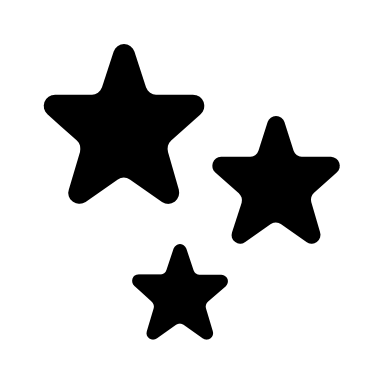 Etter en fin april med shorts og t-skjorte vær, så ser det ut som at vinteren ikke helt vil slippe taket! Håper det blir litt mere vårlig etter hvert!I april hadde vi temaavslutning av Den lille larven aldrimett. En skikkelig larvefest, med krone som et larvehode, boller som var formet som en larve som barna hadde laget og larver og sommerfugl som var laget av frukt, bær og grønnsaker. Vi hadde lagd en utstilling av det vi har holdt på med som vi gikk å kikket på sammen med barna og snakket om det vi såg på bildene. Mange fine samtaler! Vi matet også larven med de konkretene vi hadde.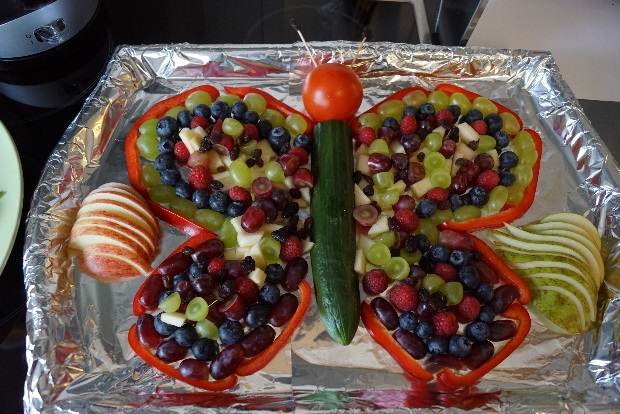 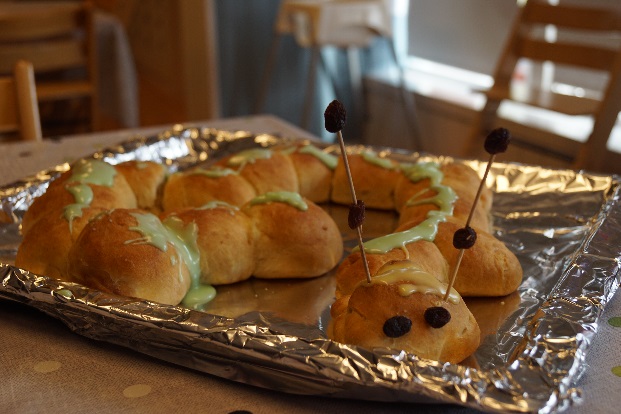 Før påske så hadde Lisa påskebravo for stjernegruppa!  Det er en Maxibok om dagene i påskeuka om da Jesus døde og stod opp, 5 nøkkelord, 5 setninger, 4 bilder og 6 utklippsfigurer. Så malte de en påskekyllig på lerret og limte på øyne, nebb og fjær.Siste uka i april startet vi med en ny bolk med Bravo! Det skal vi fortsette med i 6 uker fremover. Målet med Bravo er å styrke ordforråd, stimulere og skape interesse for språket. Vi forflytter oss fra stasjon til stasjon ved enten å åle-krabbe-rulle-henge-fly-snurre, det bestemmes av Bravoterningen! I gangen henger vi opp en Bravoplan, så vet dere hvilke ord og bokstaver vi har brukt på de enkelte dagene. 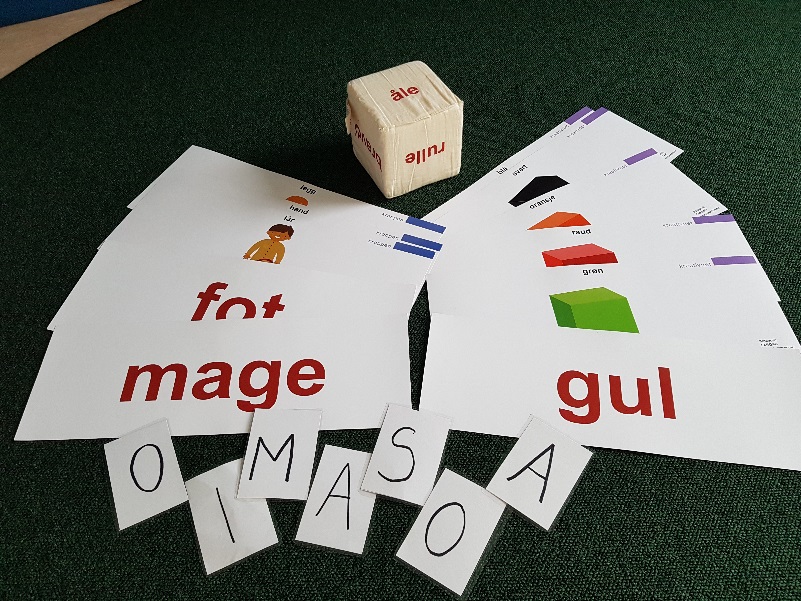 I mai skal vi lage oss en liten 17.mai pynt bestående av kongler og maling! Alle på stjernegruppa er veldig glad til å holde på med maling så det blir spennende å se resultatetOg så har vi tre sanger som vi synger på nesten hver dag og det er Alle Fugler, Alfabetdansen og Ram sam sam. Legger ved tekstene til sangene.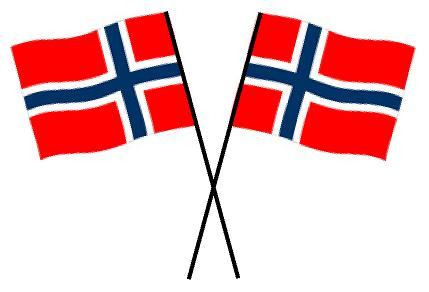 Med ønske om en fin 17.mai alle sammen!Maihilsen fra Ingunn og LisaAlle fugler små de erAlle fugler små de erkommet nå tilbake!Gjøk og sisik, trost og stærsynger alle dage.Lerka jubler høyt i sky,ringer våren inn på ny.Frost og snø de måtte fly,her er sol og gledeAlfabetdansen (melodi: det satt to katter på et bord)A for armerB for beinC der er en CD for danseE for ènF for flyturenG for gladH for hoppI kan strekkes uten stoppJ for jubelK for krabbL når hunden gir sin labbM for mageN for nattO for operasangP for plaskeQ for kuRulle gjør vi rundt påR,S, T og UV for vinkelWX, Y, Z kan vi skrive nedÆ for ærfuglØ for øyÅ leke bravo det er gøy!Til denne sangen/dansen gjør vi ulike bevegelser til hver bokstav.A ram sam sam A-ram-sam-sam, a-ram-sam-sam,gulli gulli gulli gulli gulli, ram-sam-samA-ram-sam-sam, a-ram-sam-sam,gulli gulli gulli gulli gulli, ram-sam-samHer er jeg, her er jeg,gulli gulli gulli gulli gulli, ram-sam-samHer er jeg, her er jeg,gulli gulli gulli gulli gulli, ram-sam-samA-ram-sam-sam, a-ram-sam-sam,gulli gulli gulli gulli gulli, ram-sam-samDenne sangen bruker vi armbevegelser.